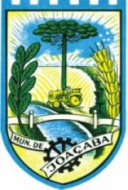 MEMORANDO INTERNOMEMORANDO INTERNON° 466/2014SECRETARIA DE SAÚDE SETOR RHHOMOLOGAÇÃO CLASSIFICADOSPROCESSO SELETIVO Nº 006/2014HOMOLOGAÇÃO CLASSIFICADOSPROCESSO SELETIVO Nº 006/2014PARA: DEPARTAMENTO PESSOAL - PMJJOAÇABA – SC, 31 de julho de 2014.JOAÇABA – SC, 31 de julho de 2014.A Secretaria Municipal de Saúde de Joaçaba, por meio do setor de Recursos Humanos, COMUNICA a nomeação da Comissão de Avaliação do Processo Seletivo Simplificado, designando as seguintes servidoras:- Paula Giovana Kleber;- Sulany de Fatima B. Welter;- Marcella de Mattos.Sendo assim, a comissão julgadora do edital FMS nº 006/2014, por meio deste atesta a entrega da documentação avaliada dos participantes e descreve abaixo o resultado parcial.Sem a interposição de recursos no prazo determinado de 48h após a publicação desta pré-homologação de classificação, considera-se esta a homologação final.Ambas as desclassificações se deram pelo mesmo requisito, o não alcance da pontuação mínima (4 pontos).Portanto, solicita-se publicação deste memorando.Sem mais para o momento.Atenciosamente,___________________________PAULA GIOVANA KLEBERDIRETORA DE SAÚDEA Secretaria Municipal de Saúde de Joaçaba, por meio do setor de Recursos Humanos, COMUNICA a nomeação da Comissão de Avaliação do Processo Seletivo Simplificado, designando as seguintes servidoras:- Paula Giovana Kleber;- Sulany de Fatima B. Welter;- Marcella de Mattos.Sendo assim, a comissão julgadora do edital FMS nº 006/2014, por meio deste atesta a entrega da documentação avaliada dos participantes e descreve abaixo o resultado parcial.Sem a interposição de recursos no prazo determinado de 48h após a publicação desta pré-homologação de classificação, considera-se esta a homologação final.Ambas as desclassificações se deram pelo mesmo requisito, o não alcance da pontuação mínima (4 pontos).Portanto, solicita-se publicação deste memorando.Sem mais para o momento.Atenciosamente,___________________________PAULA GIOVANA KLEBERDIRETORA DE SAÚDEA Secretaria Municipal de Saúde de Joaçaba, por meio do setor de Recursos Humanos, COMUNICA a nomeação da Comissão de Avaliação do Processo Seletivo Simplificado, designando as seguintes servidoras:- Paula Giovana Kleber;- Sulany de Fatima B. Welter;- Marcella de Mattos.Sendo assim, a comissão julgadora do edital FMS nº 006/2014, por meio deste atesta a entrega da documentação avaliada dos participantes e descreve abaixo o resultado parcial.Sem a interposição de recursos no prazo determinado de 48h após a publicação desta pré-homologação de classificação, considera-se esta a homologação final.Ambas as desclassificações se deram pelo mesmo requisito, o não alcance da pontuação mínima (4 pontos).Portanto, solicita-se publicação deste memorando.Sem mais para o momento.Atenciosamente,___________________________PAULA GIOVANA KLEBERDIRETORA DE SAÚDE